Fig S4. Leukocyte enrichment and erythrocyte depletion in 51 cases of LSA-3 fractionation using both the pushing and pulling methods of cell displacement.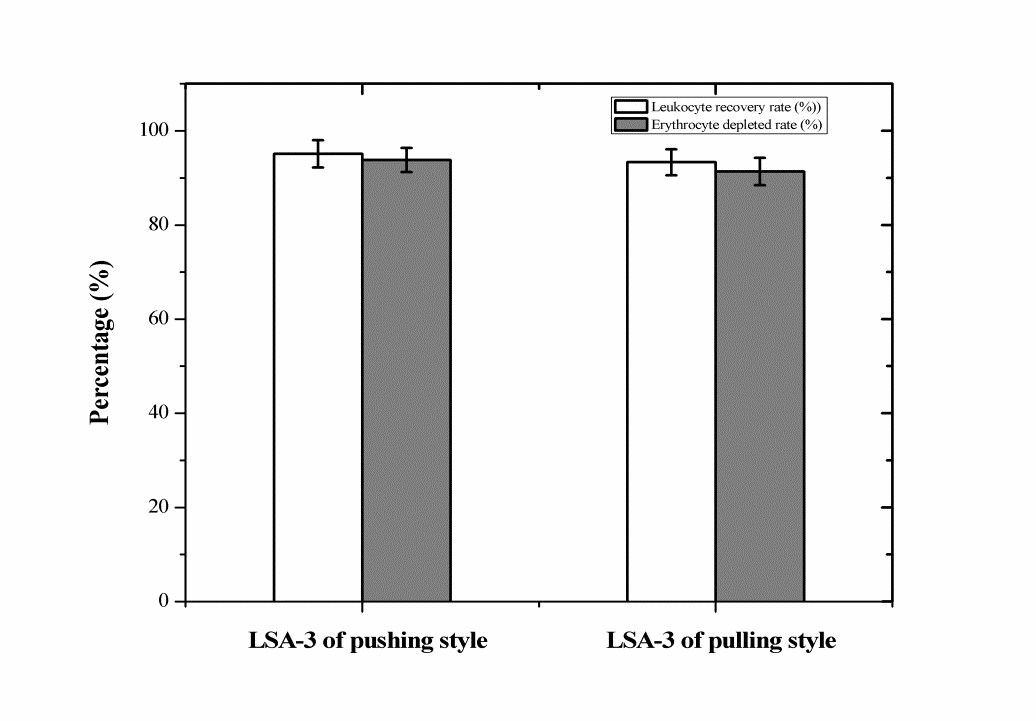 The mean leukocyte recovery fractions achieved in LSA-3 by the pushing and pulling methods of cell displacement were 95 ± 0.03% and 94 ± 0.03%, respectively. Corresponding mean erythrocyte depletion fractions of 93 ± 0.02% and 91 ± 0.03%.